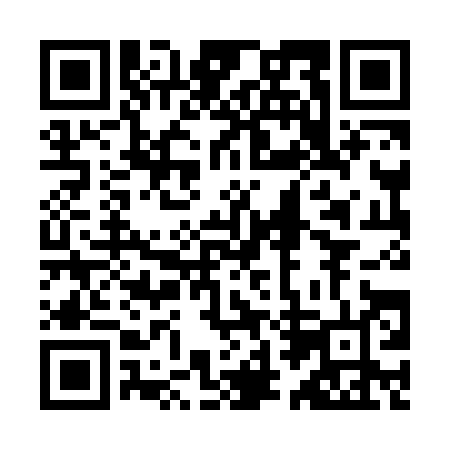 Prayer times for Grand River City, Missouri, USAMon 1 Jul 2024 - Wed 31 Jul 2024High Latitude Method: Angle Based RulePrayer Calculation Method: Islamic Society of North AmericaAsar Calculation Method: ShafiPrayer times provided by https://www.salahtimes.comDateDayFajrSunriseDhuhrAsrMaghribIsha1Mon4:145:501:165:148:4310:182Tue4:155:501:175:148:4310:183Wed4:165:511:175:148:4310:184Thu4:165:511:175:148:4310:175Fri4:175:521:175:148:4210:176Sat4:185:521:175:148:4210:167Sun4:195:531:175:148:4210:168Mon4:205:541:185:148:4110:159Tue4:215:541:185:148:4110:1410Wed4:225:551:185:148:4110:1411Thu4:235:561:185:148:4010:1312Fri4:245:561:185:148:4010:1213Sat4:255:571:185:148:3910:1114Sun4:265:581:185:148:3910:1115Mon4:275:581:185:148:3810:1016Tue4:285:591:195:148:3810:0917Wed4:296:001:195:148:3710:0818Thu4:306:011:195:148:3610:0719Fri4:316:021:195:148:3610:0620Sat4:326:021:195:148:3510:0521Sun4:336:031:195:148:3410:0422Mon4:346:041:195:148:3310:0323Tue4:366:051:195:138:3310:0224Wed4:376:061:195:138:3210:0025Thu4:386:071:195:138:319:5926Fri4:396:071:195:138:309:5827Sat4:406:081:195:138:299:5728Sun4:426:091:195:128:289:5529Mon4:436:101:195:128:279:5430Tue4:446:111:195:128:269:5331Wed4:456:121:195:128:259:51